Identify the EUROPEAN and NORTH AFRICAN THEATERS battles on the following map: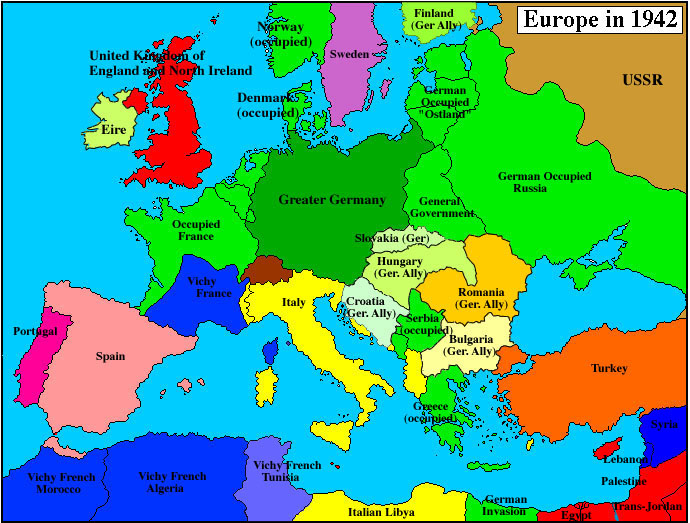 Identify the PACIFIC THEATER battles on the following map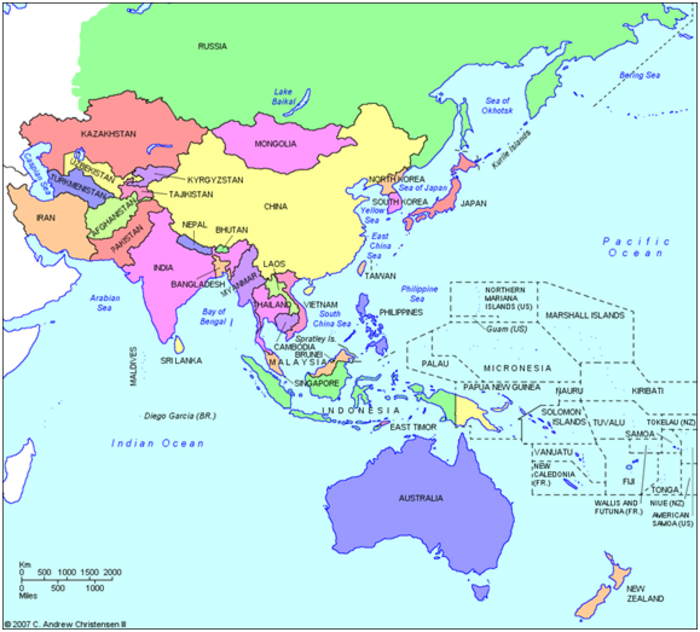 Name:________________________________________________________________Per:________Date:__________________________________________________Identify the following people from WWII by explaining WHO they are and their SIGNIFICANCE to WWIIJ. Robert Oppenheimer:Albert Einstein:Harry S. Truman:Audie Murphy:Dwight D. Eisenhower:Rosie the Riveter:George S. Patton:Hideki Tojo:Douglas MacArthur:Admiral Yamamoto:Winston Churchill:Benito Mussolini:Adolf Hitler:Joseph Stalin: